ПРИКАЗ« 01» февраля    2016г.	        						№ 98г. Черкесск«Об утверждении состава государственной экзаменационной комиссии Карачаево-Черкесской Республики за курс основногообщего образования на 2016 год»В соответствии с Федеральным законом от 29 декабря 2012 года  № 273-ФЗ «Об образовании в Российской Федерации», приказом   Минобрнауки  России  от  25.12.2013 № 1394  «Об  утверждении Порядка  проведения  государственной  итоговой  аттестации  по образовательным программам  основного  общего  образования»  (зарегистрирован  Минюстом  России 03.02.2014, регистрационный № 31206) для проведения государственной итоговой аттестации по образовательным программам основного общего образования в 2016 году, в целях обеспечения подготовки и проведения на территории Карачаево-Черкесской Республики в 2016 году государственной итоговой аттестации по образовательным программам основного общего образования                       ПРИКАЗЫВАЮ: Утвердить состав государственной экзаменационной комиссии Карачаево-Черкесской Республики (далее – ГЭК) на 2016 год (прилагается).	2.Ответственному секретарю ГЭК Давыденко В.А. обеспечить работу комиссии в 2016 году.	3.Контроль за исполнением данного приказа возложить на заместителяМинистра образования и науки Карачаево-Черкесской Республики БекижевуФ.Б.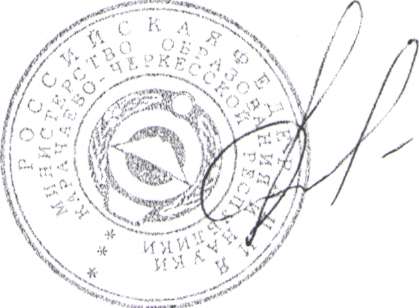 Министр                                                                                          И.В.КравченкоИсп. Аганова Н.Г.  26-69-58  Согласовано:    Заместитель Министра образованияи науки КЧР                                                                                 Ф.Б.БекижеваНачальник отдела дошкольногои общего образования                                                                 В.Г.Воловик    Консультант-юрист отдела организационной работы и материально-технического обеспечения                                  Л.М.Анзорова УТВЕРЖДЕНприказом Министерстваобразования и наукиКарачаево-Черкесской Республикиот  01.02.2016 г. № 98 Состав государственной экзаменационной комиссииКарачаево-Черкесской Республики за курс основного общего образования в 2016 годуМИНИСТЕРСТВО ОБРАЗОВАНИЯ И НАУКИКАРАЧАЕВО-ЧЕРКЕССКОЙ РЕСПУБЛИКИКравченко Инна Владимировна -Министр образования и науки Карачаево-Черкесской Республики,  председатель комиссииДавыденко Василий Алексеевич-директор республиканского Центра мониторинга  и оценки качества образования, ответственный секретарьЧлены комиссии:Абайханов Марат   Абитович-начальник Управления образования, физической культуры, спорта и молодёжной политики администрации Карачаевского муниципального районаАганова Нелли Галим-Гереевна-консультант отдела дошкольного и общего образования Министерства образования и науки Карачаево-Черкесской РеспубликиАнзорова Людмила Мухарбиевна-консультант-юрист отдела организационной работы и материально-технического обеспеченияБанова Ирина Мухамедгериевна-начальник  отдела образования администрации Адыге-Хабльского муниципального районаБекижева ФатимаБекмурзовна-заместитель Министра образования и науки Карачаево-Черкесской РеспубликиБугаёв Дмитрий Юрьевич-заместитель Министра образования и науки Карачаево-Черкесской РеспубликиВоловик ВладимирГригорьевич-начальник отдела дошкольного и общегообразования Министерства образования и науки КЧРГалыгина Татьяна Николаевна-консультант отдела дошкольного и общегообразования Министерства образования и науки Карачаево-Черкесской Республики Гурин АлександрВасильевич-ректор Карачаево-Черкесского республиканского  института повышения квалификации работников образованияДжанкёзова Земфира Хамидовна  -директор республиканского Центра дополнительного образования детейЕслемесова Гульнара Муратбиевна-начальник  отдела образования администрации  Ногайскогомуниципального районаКарасова Заира Иосифовна -заместитель Министра образования и науки Карачаево-Черкесской РеспубликиКоджакова ДжульеттаАликовна-начальник  Управления образования Карачаевского городского округаКубекова Асият Мухаджировна-ведущий специалист отдела  воспитательной работы, дополнительного образования и защиты прав детейЛосева Вера Георгиевна-начальник  Управления образованияадминистрации Зеленчукского муниципального районаМеремкулов Али  Джемаладинович-начальник отдела профессионального образования МинистерстваМуссакаева Фатима Закерьяевна-начальник  Управления образования администрации Усть-Джегутинского муниципального районаМуртазова Земфира Магомедовна-начальник  Управления образования и культуры администрации Абазинского муниципального районаСалпагарова Хаулат Магомедовна-начальник  Управления образования администрации Прикубанского муниципального районаСелимсултанова Людмила Анатольевна-консультант отдела профессионального  образования  и науки Министерства образования и науки Карачаево-Черкесской РеспубликиСтригина Людмила Васильевна -заместитель начальника  отдела   образования администрации Урупскогомуниципального районаСакиева Сарата Исмаиловна-начальник  отдела образования администрации Хабезского муниципального районаТамбиев Умар Хасанович-начальник  отдела образования администрации Малокарачаевского муниципального района